                                                ЗЕМСКОЕ СОБРАНИЕ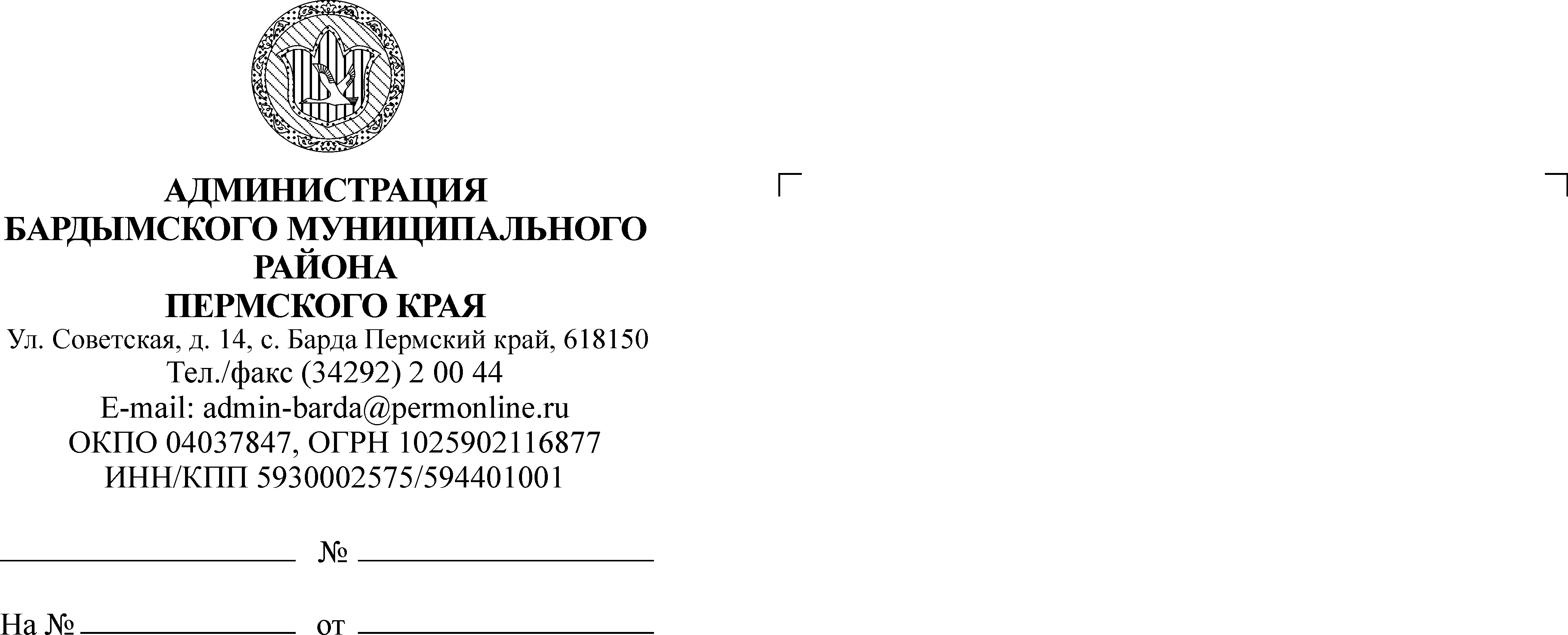 БАРДЫМСКОГО МУНИЦИПАЛЬНОГО РАЙОНА                                                  ПЕРМСКОГО КРАЯДЕВЯТНАДЦАТОЕ (ВНЕОЧЕРЕДНОЕ) ЗАСЕДАНИЕРЕШЕНИЕ      11.07.2017                                                                                              № 318О принятии к осуществлению части полномочий Бардымскогосельского поселенияРуководствуясь ч.4 ст.15 Федерального закона от 06.10.2003 № 131-ФЗ «Об общих принципах организации местного самоуправления в Российской Федерации», Бюджетным кодексом Российской Федерации, Уставом муниципального района, Земское Собрание Бардымского муниципального районаРЕШАЕТ:	1. Администрации Бардымского муниципального района принять к осуществлению часть полномочий администрации Бардымского сельского поселения по решению вопросов местного значения:         1.1. по реализации мероприятий по проектированию и  строительству (реконструкции), капитальному ремонту и ремонту  автомобильных дорог общего пользования местного значения, находящихся на территории Бардымского сельского поселения Пермского края на 2017 год, в соответствии с постановлением Правительства Пермского края от 12.12. 2014  № 1447-п «Об утверждении Порядка предоставления субсидий бюджетам муниципальных образований Пермского края на проектирование и строительство (реконструкцию), капитальный ремонт и ремонт автомобильных дорог общего пользования местного значения,  находящихся на территории Пермского края».   2. Администрации Бардымского муниципального района заключить Соглашение с администрацией Бардымского сельского поселения о передаче осуществления части полномочий  согласно пункту  1 данного решения.	3. Решение опубликовать (разместить) на официальном Интернет - сайте Администрации Бардымского муниципального района  www.barda-rayon.ru.         4. Контроль исполнения решения возложить на председателя комиссии по экономической политике Сарбаева В.М.Председатель Земского СобранияБардымского муниципального района                                               Х.Г. АлапановГлава муниципального района- глава Администрации Бардымского муниципального района                                                                         С.М.Ибраев12.07.2017